湖北省模具工业协会第五届会员大会 会议回执备注：1、请各单位派1-2名代表（特约人员除外）参加此次大会，毋邀请非会员单位的朋友参加，回执请于6月10日前发送至763609896@qq.com。2、6月21日晚宴由大会统一安排。如有特殊情况，请在备注里说明。3、报到地点：武汉市珞喻路1037号华中科技大学国际学术交流中心八号楼大厅。交通路线图如下: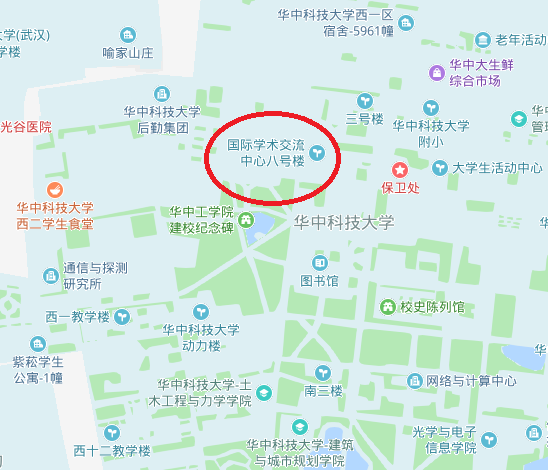 交通方式：1、自驾或坐的士的参会代表，请务必从华中科技大学东北门进校；2、坐地铁的参会代表，乘地铁2号线，到华中科技大学站D出口；3、可乘坐公交518、702、703、510、521、513、18、25到关山口下车，步行到8号楼即可，约需15分钟。姓 名性别工   作   单   位职 务联系方式备注酒店住宿安排酒店住宿安排请在（  ）内注明预订房间数量及住宿天数单人间：268元/间•天（含早），预订（  ）间，住（  ）天入住时间：6月（  ）日单人间：268元/间•天（含早），预订（  ）间，住（  ）天入住时间：6月（  ）日单人间：268元/间•天（含早），预订（  ）间，住（  ）天入住时间：6月（  ）日酒店住宿安排酒店住宿安排请在（  ）内注明预订房间数量及住宿天数特别说明：因学校宾馆房源紧张，目前只能预订7号楼（距会议地点步行10分钟）的房间，两室一厅的格局，共用卫生间和客厅，内设两个独立房间。特别说明：因学校宾馆房源紧张，目前只能预订7号楼（距会议地点步行10分钟）的房间，两室一厅的格局，共用卫生间和客厅，内设两个独立房间。特别说明：因学校宾馆房源紧张，目前只能预订7号楼（距会议地点步行10分钟）的房间，两室一厅的格局，共用卫生间和客厅，内设两个独立房间。是否参加6月21日晚宴：是    否    ， 参加人数        人是否参加6月21日晚宴：是    否    ， 参加人数        人是否参加6月21日晚宴：是    否    ， 参加人数        人是否参加6月21日晚宴：是    否    ， 参加人数        人是否参加6月21日晚宴：是    否    ， 参加人数        人是否参加6月21日晚宴：是    否    ， 参加人数        人